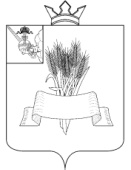 ПРЕДСТАВИТЕЛЬНОЕ СОБРАНИЕСямженского муниципального округаВологодской областиРЕШЕНИЕот   13.10.2023 №159 О внесении изменения в решение Представительного Собрания Сямженского муниципального округа от 16.05.2023 № 135          Представительное Собрание Сямженского муниципального округа Вологодской области   РЕШИЛО:         1. Внести  в  Положение о порядке и условиях предоставления в аренду (в том числе льготы для субъектов малого и среднего предпринимательства, являющихся сельскохозяйственными кооперативами или занимающихся социально значимыми видами деятельности, иными установленными муниципальными программами (подпрограммами) приоритетными видами деятельности) объектов, включенных в перечень муниципального имущества, свободного от прав третьих лиц (за исключением права хозяйственного ведения, права оперативного управления, а также имущественных прав субъектов малого и среднего предпринимательства), используемого в целях предоставления его во владение и (или) в пользование на долгосрочной основе (в том числе по льготным ставкам арендной платы) субъектам малого и среднего предпринимательства, организациям, образующим инфраструктуру поддержки субъектов малого и среднего предпринимательства, и физическим лицам, не являющимися индивидуальными предпринимателями и применяющими специальный налоговый режим "налог на профессиональный доход", утвержденное решением Представительного собрания Сямженского муниципального округа от 16.05.2023 №135 «Об имущественной поддержке  субъектов малого и среднего предпринимательства органами местного самоуправления Сямженского муниципального округа» следующие изменения:         1.1. В пункте 3.4 раздела  3  слова и цифры «с Приказом Федеральной антимонопольной   службы  от 10 февраля 2010 года № 67 "О порядке проведения конкурсов или аукционов на право заключения договоров аренды, договоров безвозмездного пользования, договоров доверительного управления имуществом, иных договоров, предусматривающих переход прав в отношении государственного или  муниципального имущества, и перечне видов имущества, в отношении которого заключение указанных договоров может осуществляться путем проведения торгов в форме конкурса"» заменить словами  и цифрами  «с  Приказом Федеральной антимонопольной   службы  от 21 марта  2023 г. № 147/23 "О порядке проведения конкурсов или аукционов на право заключения договоров аренды, договоров безвозмездного пользования, договоров доверительного управления имуществом, иных договоров, предусматривающих переход прав в отношении государственного или  муниципального имущества, и перечне видов имущества, в отношении которого заключение указанных договоров может осуществляться путем проведения торгов в форме конкурса".          2. Настоящее решение вступает в силу со дня его подписания  и распространяет свое действие  на правоотношения,  возникшие с 1 октября 2023 года. 3. Настоящее решение подлежит размещению на официальном сайте Сямженского муниципального округа https://35syamzhenskij.gosuslugi.ru в информационно-телекоммуникационной сети Интернет.4. Информацию о размещении настоящего решения на официальном сайте Сямженского муниципального округа опубликовать в газете «Восход».Председатель Представительного Собрания Сямженского муниципального округаВологодской области                                                                        О.Н. ФотинаГлава Сямженского муниципального округа                                       Вологодской области                                                                               С.Н. Лашков